ГРАФИЧЕСКОЕ ИЗОБРАЖЕНИЕ СХЕМЫОДНОМАНДАТНЫХ  ИЗБИРАТЕЛЬНЫХ ОКРУГОВ ДЛЯ ПРОВЕДЕНИЯ ВЫБОРОВДЕПУТАТОВ СОБРАНИЯ ДЕПУТАТОВ КРАСНОЧЕТАЙСКОГО МУНИЦИПАЛЬНОГО ОКРУГА ЧУВАШСКОЙ РЕСПУБЛИКИ1-15 – НАИМЕНОВАНИЯ И НОМЕРА ОДНОМАНДАТНЫХ ИЗБИРАТЕЛЬНЫХ ОКРУГОВ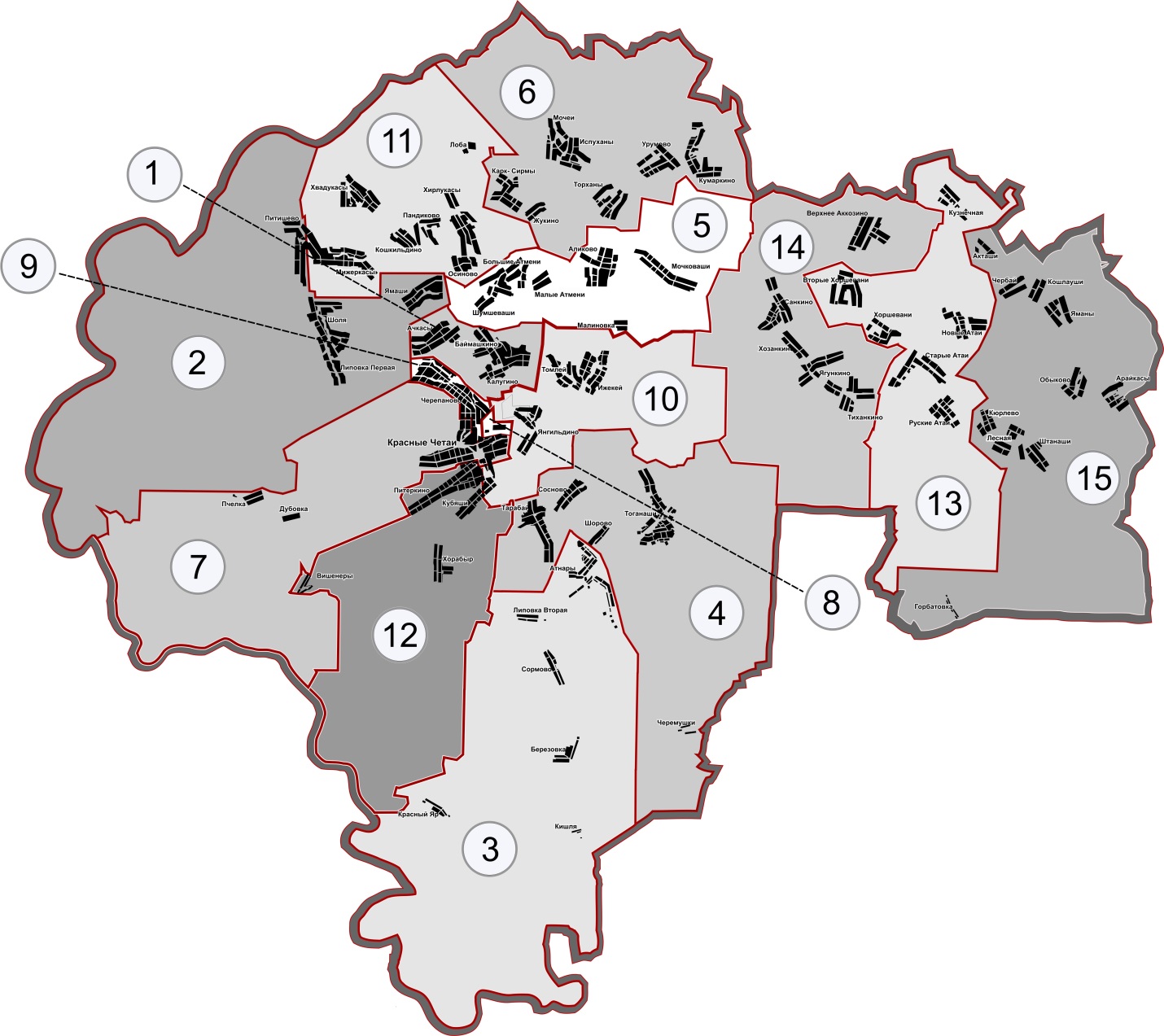 